Family-focused Healthy 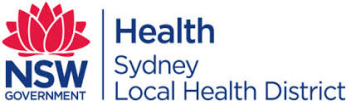 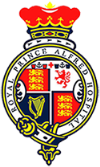 Lifestyle ServiceCharles Perkins Centre RPA ClinicLevel 1, The Hub, Charles Perkins Centre, John Hopkins DriveUniversity of Sydney NSW 2006Belmore Early Childcare Health Centre38 Redman Parade, Belmore 
Ph: 8627 0403, Fax: 8627 0141Health Professional Referral Form	- Fax completed form to 8627 0141 A dietetic weight management service for overweight or obese children (above the 85th centile) aged 2-16 years old and their families staffed by:Dietitian – Neha PrasadPATIENT DETAILSPARENT / CARER CONTACT DETAILSCLINICAL DETAILSPATIENT AGREEMENTREFERRING DOCTOR/ HEALTH PROFESSIONAL DETAILSBMI centile charts taken from CDC Growth charts Overweight is defined as 85th to 95th centile for age. Obese is defined as over the 95th centile for age.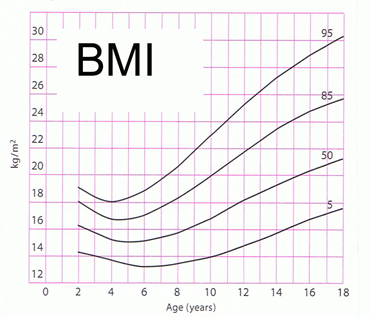 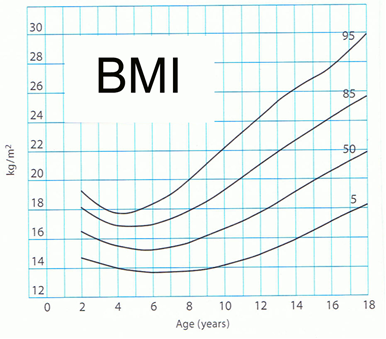 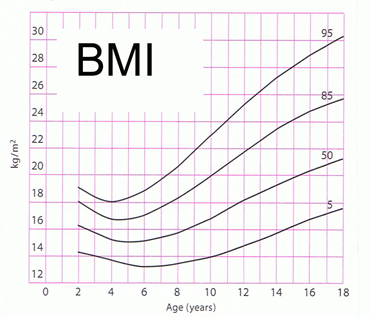 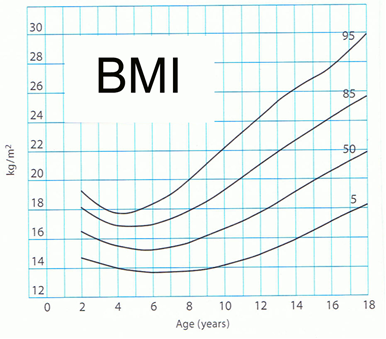 Body mass index (BMI) = weight (kilograms) ÷ height (metres)2Surname:First name:Date of birth: Sex:   Male      Female      OtherName:Name:Home phone:Mobile phone:Language spoken at home:Language spoken at home:Interpreter required:    Yes     NoIf yes, specify language:Weight:Weight:Height:BMI:       BMI centile:       BMI centile:(see reverse of this page for calculation and tables)(see reverse of this page for calculation and tables)(see reverse of this page for calculation and tables)Go4Fun completion date if applicable:Go4Fun completion date if applicable:Go4Fun completion date if applicable:Investigations if already performed; please attach any relevant pathology details Not needed routinely, please attach results if applicable.  (Consider fasting BSL, insulin, TG, cholesterol +/- vit D, iron studies, LFTs.)Investigations if already performed; please attach any relevant pathology details Not needed routinely, please attach results if applicable.  (Consider fasting BSL, insulin, TG, cholesterol +/- vit D, iron studies, LFTs.)Investigations if already performed; please attach any relevant pathology details Not needed routinely, please attach results if applicable.  (Consider fasting BSL, insulin, TG, cholesterol +/- vit D, iron studies, LFTs.)Other significant medical or social history:Other significant medical or social history:Other significant medical or social history:I, …………………….…………………………. (parent / guardian name) have discussed the referral to the Family-focused Healthy Lifestyle Service with our health professional and consent to participate. I understand that participation in the clinic requires regular attendance and monitoring of progress and that measurements and progress will be recorded and used for ongoing evaluation of the clinic program.  …………………….…………………………. (parent / guardian signature)I, …………………….…………………………. (parent / guardian name) have discussed the referral to the Family-focused Healthy Lifestyle Service with our health professional and consent to participate. I understand that participation in the clinic requires regular attendance and monitoring of progress and that measurements and progress will be recorded and used for ongoing evaluation of the clinic program.  …………………….…………………………. (parent / guardian signature)Name:Name:Clinical role:Clinical role:Provider number: (if applicable)                                     Email:Provider number: (if applicable)                                     Email:Address:Address:Phone:     Fax:Signature:    Date:Paediatrician / GP details: (if applicable)